TRABAJO POR COMPETENCIAS 4º ESO. ECUACIONES Y SITEMAS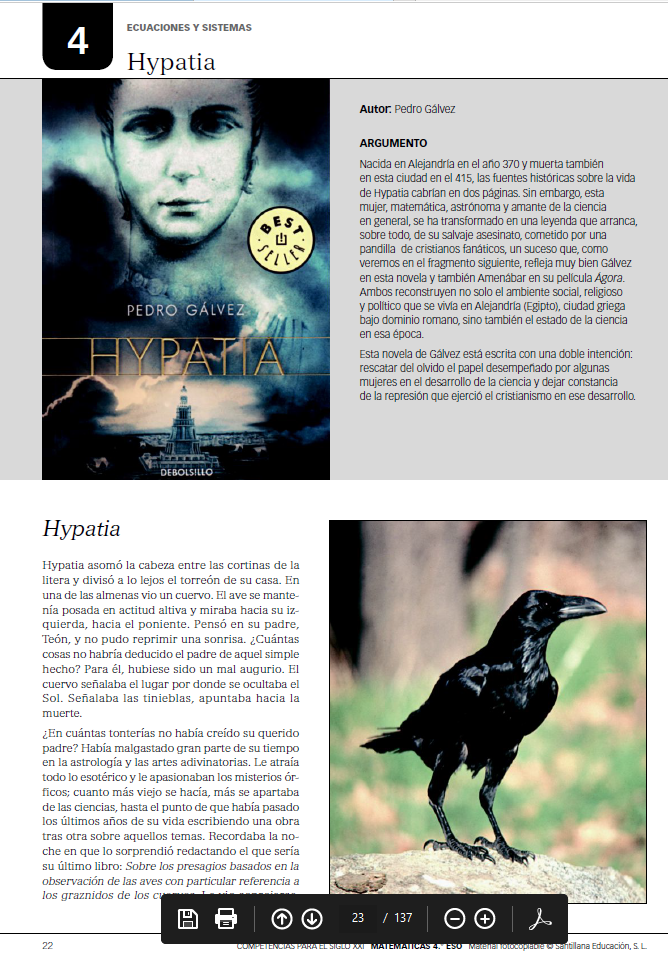 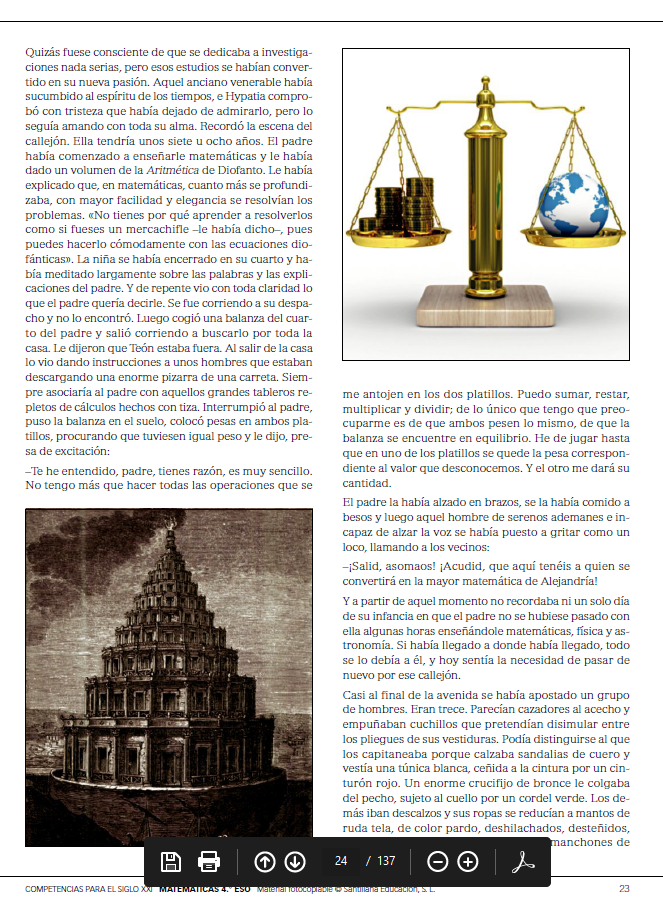 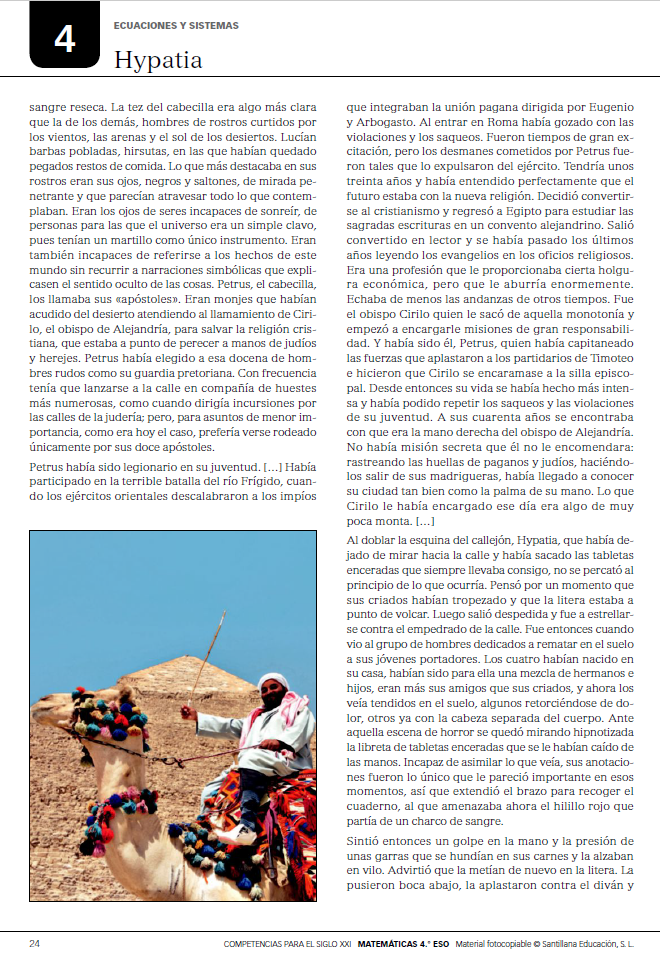 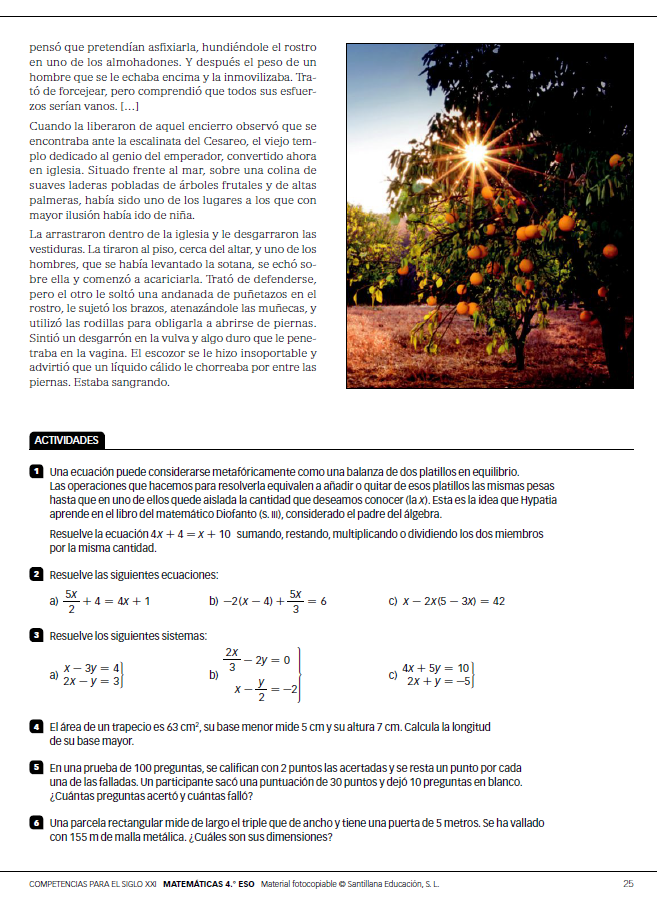 